Порядок и основания перевода, отчисления и восстановления обучающихся по дополнительному профессиональному образованию  Института открытого образованияфедерального государственного бюджетного образовательного учреждения высшего образования «Северо-Кавказская государственная академия»Черкесск, 2024 1. Общие положения 1.1.  Порядок  и  основания  перевода,  отчисления  и  восстановления обучающихся  Института открытого образования федерального государственного бюджетного образовательного учреждения высшего образования «Северо-Кавказская государственная академия» (далее  –  Порядок)  является  локальным нормативным  актом,  содержащим  нормы  и  регулирующим  образовательные отношения  Института открытого образования федерального государственного бюджетного образовательного учреждения высшего образования «Северо-Кавказская государственная академия» (далее - Институт). 1.2.  Настоящее  Положение  разработано  в  соответствии  с  Федеральным законом от 29.12.2012 № 273-ФЗ «Об образовании в Российской Федерации» (ст. 57, 61),  Порядком  организации  и  осуществления  образовательной  деятельности  по дополнительным  профессиональным  программам,  утвержденным  Приказом Минобрнауки России от 01.07.2013 № 499 (п. 19) и Уставом Академии (п. 1.18, 11.2, 11.6). 1.3.  Настоящий  Порядок  устанавливает  порядок  и  основания  перевода обучающихся, порядок и основания отчисления обучающихся, порядок и основания восстановления обучающихся. 1.4.  Под  Программами  обучения  в  настоящем  Положении  понимаются программы  дополнительного  профессионального  образования  и  программы,  по которым не предусмотрено проведение итоговой аттестации. 1.5.  Под  обучающимися  в  настоящем  положении  понимаются  слушатели (лица, осваивающие программы дополнительного профессионального образования) и участники  (лица,  осваивающие  образовательные  программы,  по  которым  не предусмотрено проведение итоговой аттестации). 2. Порядок и основания перевода обучающихся 2.1. Перевод обучающихся осуществляется по следующим основаниям: -  перевод для получения образования по другой форме обучения; -  перевод  в  целях  продолжения  освоения  Программ  обучения  в  другие организации,  осуществляющие  образовательную  деятельность  в  случаях, предусмотренных п. 2.2 настоящего Положения. 2.2.  Перевод  обучающихся  в  другие  организации,  осуществляющие образовательную деятельность по Программам обучения, соответствующих уровня и направленности  осуществляется  в целях  продолжения  освоения  таких программ  в случаях: -  прекращения деятельности Института; -  аннулирования лицензии на осуществление образовательной деятельности Института; -  приостановления  действия  лицензии  на  осуществление  образовательной деятельности  Института  в  отношении  отдельных  уровней  и  направленности Программ обучения. В  случае  прекращения  деятельности  Института,  приостановления  или аннулирования соответствующей лицензии учредитель обеспечивают  перевод  обучающихся  в  другие организации, осуществляющие образовательную деятельность по образовательным программам  соответствующих  уровня  и  направленности.  Порядок  и  условия осуществления  такого  перевода  устанавливаются  федеральным  органом исполнительной власти, осуществляющим функции по выработке государственной политики и нормативно-правовому регулированию в сфере образования. Перевод  обучающихся  в  другие  организации,  осуществляющие образовательную  деятельность,  является  основанием  для  прекращения образовательных отношений и издания приказа об отчислении обучающихся. 2.3.  Перевод  обучающихся  для  получения  образования  по  другой  форме обучения осуществляется по заявлению обучающихся. При  переводе  обучающихся  для  получения  образования  по  другой  форме обучения Программой обучения должно быть предусмотрено обучение по формам, указанным в заявлении. Обучающиеся переводятся на другую форму обучения (очную, заочную, очно-заочную)  на  основании  распорядительного  акта  Академии  (приказа  о  переводе обучающихся), которому предшествует заключение дополнительного соглашения к договору на оказание образовательных услуг. 3. Порядок и основания отчисления обучающихся 3.1.  Образовательные  отношения  прекращаются  в  связи  с  отчислением обучающихся из Института: -  в связи с получением образования (завершением обучения); -  досрочно  по  основаниям,  установленным  частью  3.2  настоящего Положения. 3.2.  Образовательные  отношения  могут  быть  прекращены  досрочно  по следующим основаниям: -  по инициативе обучающегося, в том числе в случае перевода обучающегося для  продолжения  освоения  Программы  в  другую  организацию,  осуществляющую образовательную деятельность; -  по инициативе Института: a)  в случае расторжения Договора об образовании на обучение по Программам обучения  по  инициативе  Института  в  одностороннем  порядке  при  следующих обстоятельствах: при просрочке оплаты стоимости платных образовательных услуг, или  при  невозможности  надлежащего  исполнения  обязательства  по  оказанию платных образовательных услуг вследствие действий (бездействия) обучающегося, или иных случаях, предусмотренных законодательством Российской Федерации; b)  в  случае  применения  к  обучающемуся,  отчисления  как  меры дисциплинарного взыскания,  c)  в  случае  невыполнения  обучающимся  по  Программе  обязанностей  по добросовестному освоению такой Программы и выполнению учебного плана, d)  в случае установления нарушения порядка приема в Институт, повлекшего по вине обучающегося его незаконное зачисление в Институт; -  по обстоятельствам, не зависящим от воли обучающегося и Института, в том числе в случае ликвидации Академии. 3.3.  Образовательные  отношения  прекращаются  в  связи  с  отчислением обучающегося  из  Института  на  основании  соответствующего  приказа  Академии. Обучающиеся  независимо  от  оснований  отчисляются  из  Института  на  основании распорядительного акта Академии (приказа об отчислении обучающихся). 3.4.  При  досрочном  прекращении  образовательных  отношений  Институт  в трехдневный срок после издания приказа об отчислении обучающегося из Института выдает  лицу,  отчисленному  из  Института,  справку  об  обучении,  а  Заказчик информируется  о  досрочном  прекращении  образовательных  отношений  с обучающимся. Институт  незамедлительно  обязан  проинформировать  об  отчислении обучающегося  в  качестве  меры  дисциплинарного  взыскания  юридическое  или физическое лицо, направившее на обучение по договору об образовании (контракту). 
Досрочное  прекращение  образовательных  отношений  по  инициативе обучающегося  допускается  только  в  случае  расторжения  договора  на  оказание образовательных услуг. 3.6.  Лица,  успешно  освоившие  программы  дополнительного профессионального образования и прошедшие итоговую аттестацию, отчисляются в связи с получением дополнительного профессионального образования (завершением обучения)  и  выдачей  удостоверения  о  повышении  квалификации,  кроме  лиц, получающих  среднее  профессиональное  и  (или)  высшее  образование,  которым удостоверение  о  повышении  квалификации  выдается  одновременно  с  получением соответствующего документа об образовании и о квалификации. В данном случае Заказчик информируется об успешном завершении обучения, а такое лицо получает документ  о  квалификации  по  заявлению  на  основании  распорядительного  акта Академии  (приказа  о  выдаче  документа  о  квалификации)  при  предъявлении документа об образовании и о квалификации. 3.7.  Лица,  успешно  освоившие  программы,  по  которым  не  предусмотрено проведение  итоговой  аттестации,  отчисляются  в  связи  с  завершением  обучения  и выдачей сертификата об обучении. 3.8.  Лица,  не  ликвидировавшие  в  установленные  сроки  академической задолженности, а также лица, не прошедшие итоговой аттестации или получившие на итоговой аттестации неудовлетворительные результаты, отчисляются из Института как  не  выполнившие  обязанностей  по  добросовестному  освоению  Программы обучения и выполнению учебного плана. 
	4. Порядок и основания восстановления обучающихся4.1. Лицо, отчисленное из Института по собственному желанию до завершения освоения дополнительной профессиональной программы, имеет право на восстановление для обучения в течение одного года после отчисления при наличии укомплектованной группы и при сохранении прежних условий обучения.4.2. Основанием для восстановления на обучение является личное заявление лица, желающего продолжить обучение, с указанием причин отчисления и наличие справки об обучении в Институте.4.3. Восстановление лица, желающего продолжить обучение, может быть осуществлено также в период формирования группы соответствующей образовательной программы и формы обучения.4.4. Лицо, желающее продолжить обучение, имеет право быть восстановлено при условии устранения причин, послуживших основанием для отчислении.4.5. Восстановление обучающегося оформляется соответствующим приказом ректора Академии.Прочее	Срок действия данного Порядка прекращается с момента принятия Ученым советом и утверждения ректором Академии нового Порядка.	Изменение наименования Академии, а также смена ректора Академии не прекращает действие настоящего Порядка.	Все изменения и дополнения в настоящий Порядок вносятся по решению Ученого совета Академии и утверждаются приказом ректора.СОГЛАСОВАНИЕ:Проректор по УР 							Г.Ю. НагорнаяНачальник ПУ							О.М. МамбетоваНачальник УМУ 							Л.У. СеменоваДиректор ИОО							М.К. Бежанов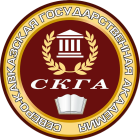 Министерство науки и высшего образования Российской ФедерацииФедеральное государственное бюджетное образовательное учреждение высшего образования «Северо-Кавказская государственная академия»Институт открытого образованияПорядок и основания перевода, отчисления и восстановления обучающихся по дополнительному профессиональному образованию  Института открытого образования ФГБОУ ВО «СевКавГА»Принято:Ученым советом Академии            «____»_______________2024  г.    Протокол № ____       УТВЕРЖДАЮ:И.о. ректора_______________ Р.М. Кочкаров«___» _______________ 2024  г.